Об утверждении состава Общественного совета при УФНС Россиипо Республике ТатарстанВ целях обеспечения деятельности Общественного совета при УФНС России по Республике Татарстан (далее - Общественный совет) и в соответствии с п.3 приказа УФНС России по Республике Татарстан от 27.03.2014 №2.1-0-10/0078@ «Об образовании Общественного совета при УФНС России по Республике Татарстан» п р и к а з ы в а ю:1.  Утвердить состав Общественного совета согласно приложению к настоящему приказу.2. Отделу работы с налогоплательщиками УФНС России по Республике Татарстан (Г.И. Каюмова)  разместить сведения о составе Общественного совета в региональном блоке на сайте ФНС России в разделе «Общественный совет при УФНС России» в течение 5 дней с момента его утверждения.3. Признать утратившими силу приказы УФНС России по Республике Татарстан от 25.04.2017 №2.1-0-10/0103 «Об утверждении состава Общественного совета при УФНС России по Республике Татарстан», от 17.04.2020 №2.1-10/0067 «Об утверждении состава Общественного совета при УФНС России по Республике Татарстан».4.  Контроль за исполнением настоящего приказа оставляю за собой.Руководитель УФНС России                            по Республике Татарстан                                                                 М.А. СафиуллинМИНФИН РОССИИФЕДЕРАЛЬНАЯ НАЛОГОВАЯ СЛУЖБАУПРАВЛЕНИЕ ФЕДЕРАЛЬНОЙ НАЛОГОВОЙ СЛУЖБЫ ПО РЕСПУБЛИКЕ ТАТАРСТАН(УФНС России по Республике Татарстан)ПРИКАЗМИНФИН РОССИИФЕДЕРАЛЬНАЯ НАЛОГОВАЯ СЛУЖБАУПРАВЛЕНИЕ ФЕДЕРАЛЬНОЙ НАЛОГОВОЙ СЛУЖБЫ ПО РЕСПУБЛИКЕ ТАТАРСТАН(УФНС России по Республике Татарстан)ПРИКАЗМИНФИН РОССИИФЕДЕРАЛЬНАЯ НАЛОГОВАЯ СЛУЖБАУПРАВЛЕНИЕ ФЕДЕРАЛЬНОЙ НАЛОГОВОЙ СЛУЖБЫ ПО РЕСПУБЛИКЕ ТАТАРСТАН(УФНС России по Республике Татарстан)ПРИКАЗМИНФИН РОССИИФЕДЕРАЛЬНАЯ НАЛОГОВАЯ СЛУЖБАУПРАВЛЕНИЕ ФЕДЕРАЛЬНОЙ НАЛОГОВОЙ СЛУЖБЫ ПО РЕСПУБЛИКЕ ТАТАРСТАН(УФНС России по Республике Татарстан)ПРИКАЗМИНФИН РОССИИФЕДЕРАЛЬНАЯ НАЛОГОВАЯ СЛУЖБАУПРАВЛЕНИЕ ФЕДЕРАЛЬНОЙ НАЛОГОВОЙ СЛУЖБЫ ПО РЕСПУБЛИКЕ ТАТАРСТАН(УФНС России по Республике Татарстан)ПРИКАЗМИНФИН РОССИИФЕДЕРАЛЬНАЯ НАЛОГОВАЯ СЛУЖБАУПРАВЛЕНИЕ ФЕДЕРАЛЬНОЙ НАЛОГОВОЙ СЛУЖБЫ ПО РЕСПУБЛИКЕ ТАТАРСТАН(УФНС России по Республике Татарстан)ПРИКАЗМИНФИН РОССИИФЕДЕРАЛЬНАЯ НАЛОГОВАЯ СЛУЖБАУПРАВЛЕНИЕ ФЕДЕРАЛЬНОЙ НАЛОГОВОЙ СЛУЖБЫ ПО РЕСПУБЛИКЕ ТАТАРСТАН(УФНС России по Республике Татарстан)ПРИКАЗМИНФИН РОССИИФЕДЕРАЛЬНАЯ НАЛОГОВАЯ СЛУЖБАУПРАВЛЕНИЕ ФЕДЕРАЛЬНОЙ НАЛОГОВОЙ СЛУЖБЫ ПО РЕСПУБЛИКЕ ТАТАРСТАН(УФНС России по Республике Татарстан)ПРИКАЗМИНФИН РОССИИФЕДЕРАЛЬНАЯ НАЛОГОВАЯ СЛУЖБАУПРАВЛЕНИЕ ФЕДЕРАЛЬНОЙ НАЛОГОВОЙ СЛУЖБЫ ПО РЕСПУБЛИКЕ ТАТАРСТАН(УФНС России по Республике Татарстан)ПРИКАЗМИНФИН РОССИИФЕДЕРАЛЬНАЯ НАЛОГОВАЯ СЛУЖБАУПРАВЛЕНИЕ ФЕДЕРАЛЬНОЙ НАЛОГОВОЙ СЛУЖБЫ ПО РЕСПУБЛИКЕ ТАТАРСТАН(УФНС России по Республике Татарстан)ПРИКАЗ«»20     г.20     г.№г. Казаньг. Казаньг. Казаньг. Казаньг. Казаньг. Казаньг. Казаньг. Казаньг. Казаньг. Казань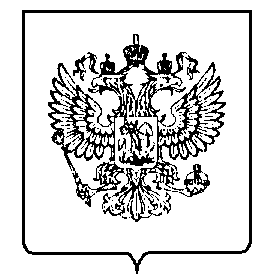 